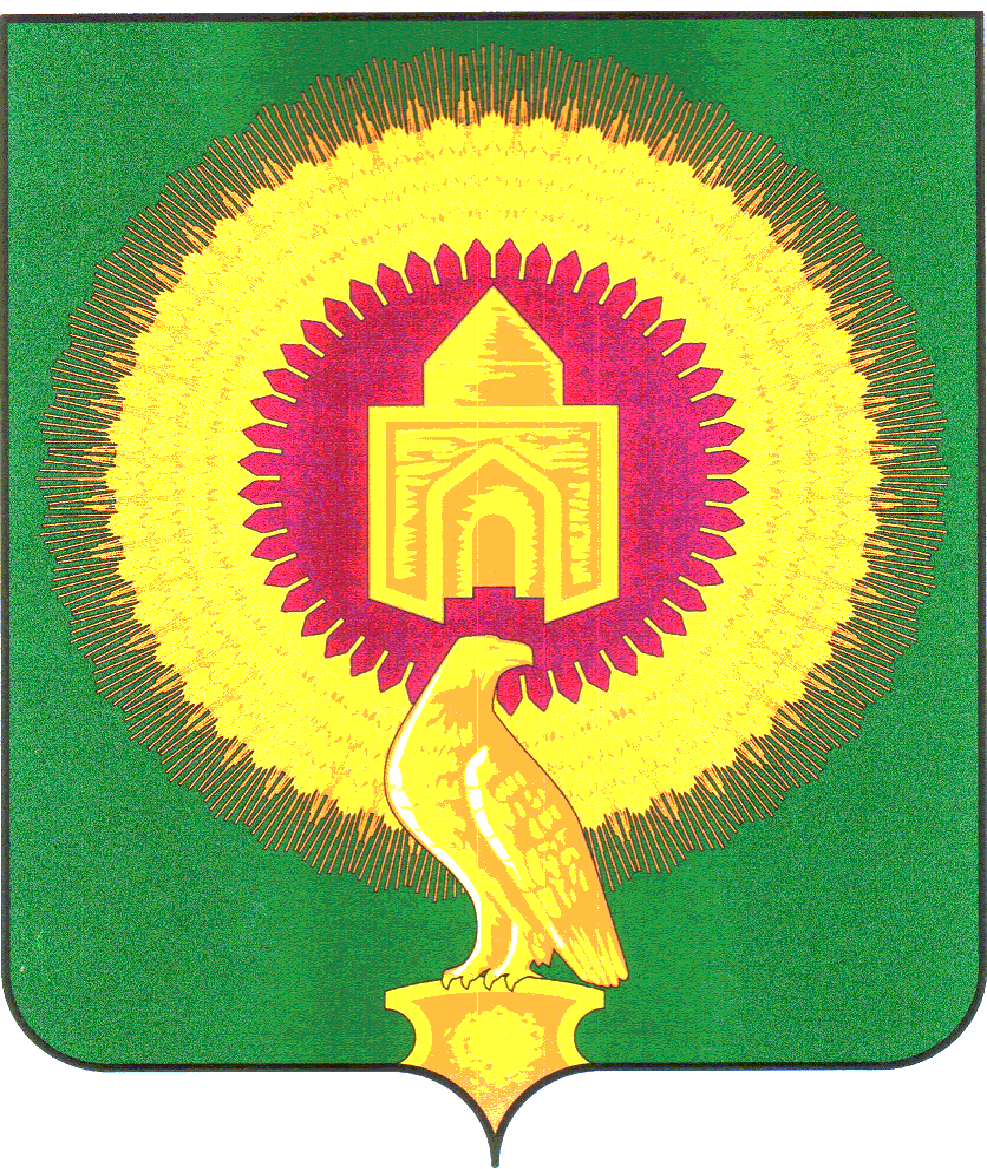 АДМИНИСТРАЦИЯ АЯТСКОГО СЕЛЬСКОГОПОСЕЛЕНИЯ ВАРНЕНСКОГО МУНИЦИПАЛЬНОГОРАЙОННА ЧЕЛЯБИНСКОЙ ОБЛАСТИПОСТАНОВЛЕНИЕот 29 июня 2020 года            № 30 «Об утверждении Порядка принятия решений о разработке муниципальных программ, их формирования и реализации, и порядка проведения оценки эффективности реализации муниципальных программ  Аятского сельского поселения Варненского муниципального района Челябинской области»В соответствии со ст. 179 Бюджетного кодекса Российской Федерации, статьями 14 и 17 Федерального закона от 6 октября 2003 года № 131-ФЗ "Об общих принципах организации местного самоуправления в Российской Федерации", Уставом Аятского сельского поселения Варненского муниципального района Челябинской области, Решением Совета депутатов Аятского сельского поселения Варненского муниципального района от 
22 октября 2019 года № 14 «Об утверждении Положения о бюджетном процессе в Аятском сельском поселении» и в целях повышения эффективности решения задач социально-экономического развития Аятского сельского поселения Варненского муниципального района Челябинской области, повышения результативности расходов бюджета Аятского сельского поселения Варненского муниципального района Челябинской области», администрация Аятского сельского поселения Варненского муниципального района Челябинской области ПОСТАНОВЛЯЕТ:	1.Утвердить Порядок принятия решений о разработке муниципальных программ Аятского сельского поселения Варненского муниципального района Челябинской области, их формирования и реализации (приложение № 1).	2. Настоящие постановление подлежит размещению на официальном сайте администрации Аятского сельского поселения Варненского муниципального района Челябинской области: https://varna74.ru/ayatskoe.	3. Контроль исполнения данного постановления оставляю за собойГлава Аятскогосельского поселения 	А.А. ЛосенковПриложение № 1к постановлению администрацииАятского сельского поселения  Варненского муниципального района Челябинской области                                                                            от 29.06.2020 г. № 30ПОРЯДОКпринятия решений о разработке муниципальных программ  Аятского сельского поселения Варненского муниципального района Челябинской области, их формирования и реализацииНастоящий Порядок определяет правила принятия решений о разработке, формировании и сроках реализации муниципальных программ Аятского сельского поселения Варненского муниципального района Челябинской области (далее - сельское поселение, Порядок).1. Основные понятия и терминыВ настоящем Порядке используются следующие понятия и термины:муниципальная программа сельского поселения (далее - сельское поселение)- увязанный по задачам, ресурсам, срокам осуществления комплекс мероприятий, инициируемых, разрабатываемых, утверждаемых и осуществляемых в соответствии с действующим законодательством Российской Федерации и настоящим Порядком, рассчитанных на срок один год и более, и обеспечивающих эффективное решение задач в области муниципальной политики в установленных сферах деятельности;-                   подпрограмма - составная часть программы, представляющая собой комплекс мероприятий, направленных на решение отдельных задач программы, объединенных по одному признаку;разработчик программы - администрация Аятского сельского поселения Варненского муниципального района Челябинской области (далее - Администрация) в компетенции которой находится вопрос, регулируемый данной программой, и (или) муниципальное учреждение, осуществляющие свою деятельность в данной сфере;исполнители программы - Администрация, муниципальные предприятия и учреждения, любые юридические и физические лица, ответственные за реализацию программы или конкретных программных мероприятий;целевые индикаторы - количественные показатели, отражающие степень достижения целей и задач, предусмотренных программой;эффективность программы - качественные показатели, характеризующие результаты ее реализации.2. Общие положения	2.1. К муниципальным программам относятся программы, полностью или частично финансируемые из бюджета сельского поселения (далее - бюджет сельского поселения), направленные на решение основных социально-экономических вопросов сельского поселения.	2.2. Программа может состоять из нескольких подпрограмм, направленных на решение конкретных задач в рамках муниципальной программы. Деление программы на подпрограммы осуществляется исходя из масштабности и сложности решаемых проблем, а также необходимости рациональной организации их реализации.	2.3. Мероприятия муниципальных программ не могут дублировать мероприятия долгосрочных целевых программ, в отдельных случаях муниципальные программы могут быть преобразованы в подпрограммы муниципальных программ.	2.4. Программы утверждаются путем принятия соответствующего постановления Администрации (далее - постановление Администрации).3. Основания для разработки программОснованиями для разработки программ являются:наличие задач, определенных приоритетами и основными направлениями социально-экономического развития сельского поселения на долгосрочный период;наличие проблемных вопросов развития сельского поселения. В случаях, когда инициатором разработки программы является Совет депутатов Аятского сельского поселения Варненского муниципального района Челябинской области (далее - Совет депутатов Аятского сельского поселения), предложения по решению проблемных вопросов направляются в Администрацию в соответствии с действующими правилами документооборота.наличие рекомендаций о разработке и принятии аналогичных программ в правовых актах федерального и (или) регионального уровня.	Необходимым условием возникновения указанных оснований является отсутствие возможности решения проблемного вопроса в условиях текущей деятельности Администрации.4. Разработка программ	4.1. Инициаторами разработки проектов программ могут выступать Совет депутатов Аятского сельского поселения и глава Аятского сельского поселения Варненского муниципального района Челябинской области (далее - глава Аятского сельского поселения). При наличии рекомендаций о разработке программы в федеральных и (или) региональных правовых актах решение о разработке проекта программы принимает глава  Аятского сельского поселения. Разработку проекта программы осуществляет разработчик программы.	4.2. Программа включает в себя:Паспорт программы.Паспорт содержит краткие сведения о программе, включая основные параметры. Заполняется согласно приложению № 1 к настоящему Порядку.Наименование программы должно максимально соответствовать цели программы. Требования к содержанию разделов муниципальной программы (подпрограммы):1) Раздел 1 «Содержание проблемы и обоснование необходимости ее решения программными методами» должен содержать:	развёрнутую постановку проблем, включая анализ причин их возникновения, оценку причин их возникновения; 	обоснование связи с приоритетами социально-экономического развития сельского поселения;	обоснование необходимости их решения в приоритетном порядке в данное время.2) Раздел 2 «Основные цели и задачи муниципальной программы (подпрограммы)» должен содержать развернутые формулировки целей и задач с указанием целевых индикаторов и показателей.	Формируемые в данном разделе цели и задачи целевой программы должны соответствовать основным направлениям социально - экономического развития сельского поселения.	Требования, предъявляемые к целям муниципальной программы:	-специфичность (цели должны соответствовать компетенции муниципальных заказчиков и исполнителей мероприятий муниципальной программы); .	- достижимость (цели должны быть потенциально достижимы);	- измеряемость (должна существовать возможность проверки достижения целей);	3) Раздел 3 «Сроки и этапы реализации муниципальной программы (подпрограммы)» должен быть установлен срок достижения цели и определены этапы реализации муниципальной программы с определением соответствующих целей), для достижения поставленных целей в разделе приводятся обоснования необходимости решения соответствующих задач. Цели и задачи целевой программы должны быть ориентированы и направлены на улучшение положения в отрасли экономики и (или) социальной сферы поселения.4) Раздел 4 «Система мероприятий муниципальной программы (подпрограммы)» должен содержать перечень мероприятий, которые предлагается реализовать для решения задач муниципальной программы (подпрограммы) и достижения поставленных целей с указанием сроков их реализации, ответственного исполнителя и соисполнителей. Раздел 4 муниципальной программы (подпрограммы) должен  содержать информацию о необходимых для реализации муниципальной программы (подпрограммы) ресурсах (с указанием статей расходов и источников финансирования) и сроках их реализации. Программные мероприятия должны быть увязаны по срокам и ресурсам и обеспечивать решение задач муниципальной  программы (подпрограммы).Программные мероприятия должны предусматривать комплекс мер по предотвращению негативных последствий, которые могут возникнуть при их реализации.	5)  Раздел 5 «Ресурсное обеспечение муниципальной программы (подпрограммы)»	В данном разделе приводятся показатели, на основании которых произведен расчет объема финансирования муниципальной программы (на основании проектно-сметной документации, удельных капитальных вложений на строительство единицы мощности, смет расходов или смет расходов аналогичных видов работ с учетом индексов-дефляторов, уровня обеспеченности объектами, оборудованием, услугами и других показателей в соответствии со спецификой программы). Включение в программу иных источников финансирования помимо бюджета поселения возможно только при документальном их подтверждении (подписанные соглашения, договоры, гарантийные письма, утвержденные федеральные и региональные целевые программы).6) Раздел 6 «Организация управления и механизм реализации муниципальной программы (подпрограммы)» должен содержать:описание процедуры реализации муниципальной программы (подпрограммы) и методы контроля за ее выполнением, включая сроки предоставления отчетов о ходе реализации;порядок расходования средств местного бюджета, предусмотренных на реализацию муниципальных программ (подпрограмм), включающий в себя сроки представления документов на оплату и подтверждение денежных обязательств.Если муниципальной программой предусмотрено предоставление субсидий местным бюджетам, то в раздел 6 подлежат включению условия предоставления и методика расчета указанных субсидий.	7) Раздел 7 «Ожидаемые результаты реализации муниципальной программы  (подпрограммы) с указанием целевых индикаторов и показателей»	Раздел должен содержать прогноз социальных и экономических  результатов, которые возникнут при реализации программы, с указанием их динамики по годам. В разделе приводятся конкретные показатели, источники их получения или методики расчета (сбора) показателей, применяемых для оценки социально-экономической эффективности программы.	Целевые индикаторы могут отражать объемы выполненных работ или стоимость произведенной продукции и/или оказанных услуг, то есть характеризовать только прямые результаты реализации программы.	С учетом специфики программы, целевые индикаторы могут быть изложены в виде таблицы и приложения к тексту программы.8. Раздел 8 «Финансово-экономическое обоснование муниципальной программы (подпрограммы)» содержит расчет затрат на мероприятия муниципальной программы в разрезе подпрограмм (подпрограммы).9. Раздел 9 «Методика оценки эффективности муниципальной программы (подпрограммы)» включает:сведения о взаимосвязи мероприятий и результатов их выполнения с целевыми индикаторами муниципальной  программы (подпрограммы);обоснование состава и значений соответствующих целевых индикаторов и показателей муниципальной программы (подпрограммы) и оценку влияния внешних факторов и условий на их достижение;методику расчета значений целевых индикаторов и показателей, а также источник получения информации о данных показателях.10. Раздел 10 «Перечень и краткое описание подпрограмм» содержит наименование подпрограмм, а также информацию, предусмотренную паспортом подпрограммы, и направления отдельных мероприятий подпрограммы с указанием сроков их реализации, объемов финансирования и значений целевых индикативных показателей по годам реализации для каждого направления.4.5. Разработчик представляет проект программы и проект постановления администрации об утверждении программы на согласование главе Аятского сельского поселения и размещает проект муниципальной программы на официальном сайте в сети Интернет для проведения независимой экспертизы (публичных обсуждений), которая осуществляется в течение семи календарных дней.Муниципальная программа, утвержденная администрацией Аятского сельского поселения, размещается ответственным исполнителем на его официальном сайте в сети Интернет в течение двух недель со дня официального опубликования нормативного правового акта о его утверждения.	4.6. При несогласовании проекта программы программа не принимается.5. Финансовое обеспечение реализации муниципальных программ5.1. Финансирование программы осуществляется за счет средств муниципального бюджета. Для реализации мероприятий программы возможно привлечение в установленном порядке средств федерального бюджета, областного бюджета и внебюджетных источников.5.2. Объемы бюджетных ассигнований на реализацию программы утверждаются решением Совета депутатов Аятского сельского поселения о бюджете поселения в составе ведомственной структуры расходов бюджета по соответствующей каждой программе целевой статье расходов бюджета.5.3. В случае сокращения или увеличения объемов бюджетного финансирования по программе заказчик разрабатывает проект постановления Аятского сельского поселения о внесении изменений в программу в части бюджетного финансирования, мероприятий программы, критериев оценки эффективности.5.4. Финансирование расходов на реализацию мероприятий программы осуществляется в порядке, установленном для исполнения муниципального бюджета.	5.5. Программы, предполагаемые к финансированию, начиная с очередного финансового года, подлежат утверждению не позднее одного месяца до дня внесения проекта решения о бюджете на очередной финансовый год (очередной финансовый год и плановый период) в Совете депутатов Аятского сельского поселения.6. Управление реализацией программы	6.1.  В целях достижения результатов программы разработчик:обеспечивает оперативное управление реализацией и координацию деятельности исполнителей и участников программы;осуществляет текущий контроль за своевременностью и качеством выполнения мероприятий программы;готовит и представляет главному бухгалтеру Администрации отчеты о реализации программы в соответствии с разделом 7 настоящего Порядка;подготавливает предложения о внесении изменений в программу в соответствии с 
п. 7.2. настоящего Положения.	6.2. Исполнитель программы:размещает муниципальные заказы, необходимые для реализации программы в соответствии с Федеральным законодательством и нормативно-правовыми актами сельского поселения;готовит и представляет разработчику в установленные сроки отчеты о реализации мероприятий программы;подготавливает и направляет разработчику предложения о внесении изменений в программу.	6.3. Оценка эффективности программы осуществляется главным бухгалтером Администрации по итогам ее исполнения за отчетный финансовый год в соответствии с Порядком проведения оценки эффективности реализации муниципальных программ.7. Порядок внесения изменений, прекращения действия программ	7.1. В программы могут быть внесены изменения в случаях:-             снижения (увеличения) ожидаемых поступлений в бюджет сельского поселения;-            необходимости включения в программу дополнительных мероприятий;-           необходимости изменения сроков реализации программы или ее отдельных мероприятий.Внесение изменений в программу осуществляется в соответствии с требованиями раздела 4 настоящего Порядка.	7.2. Разработку проектов постановлений Администрации о внесении изменений в программу осуществляет разработчик программы.	7.3. При внесении изменений в программу не допускается изменение следующих параметров:-           целей и задач программы;-          системы программных мероприятий, если это приводит к концептуальным изменениям программы.	7.4. Перемещение бюджетных ассигнований, выделенных на реализацию программы, допускается только в пределах программных мероприятий, предусмотренных на текущий финансовый год.	7.5. Изменения, внесенные в программные мероприятия, учитываются разработчиком при подготовке отчетов по программе.	7.6. Действие программы может быть прекращено в следующих случаях:-           досрочного выполнения целей программы;появления иных механизмов ликвидации проблемы, на решение которой была направлена программа;невозможности достижения целей программы, в том числе в силу форс-мажорных обстоятельств;принятия другой программы, поглощающей полностью или частично первоначальную программу по целям и задачам;в случае неэффективного и (или) нецелевого использования бюджетных средств, выделенных на реализацию программы;отсутствия бюджетного финансирования по программе;исполнения финансирования менее 30% от планируемого.	7.7. При необходимости срок реализации программы может продлеваться, но не более чем на один год.8. Контроль и отчетность при реализации программы	Контроль за исполнением муниципальных программ Аятского сельского поселения осуществляет глава Аятского сельского поселения.	8.1. Ответственность за реализацию программы и обеспечение достижения значений количественных и качественных показателей эффективности реализации программы несет разработчик программы.	8.2. С целью обеспечения мониторинга выполнения программы разработчик программы ежеквартально до 25 числа месяца, следующего за отчетным кварталом, направляет главному бухгалтеру Администрации отчет, который содержит:перечень выполненных мероприятий программы с указанием объемов и источников финансирования и непосредственных результатов выполнения программы;	8.3. Годовой отчет о реализации программы должен содержать аналитическую записку, в которой указываются общая характеристика выполнения программы, общий объем фактически произведенных расходов, всего и в том числе по источникам финансирования. По показателям, не достигшим запланированного уровня, приводятся причины невыполнения и предложения по их дальнейшему достижению.9. Ответственность за реализацию программ	9.1. Разработчики и исполнители муниципальных программ несут
ответственность за реализацию программ в соответствии с действующим
законодательством.	9.2. Получатели бюджетных средств, предусмотренных на реализацию программы, исполнители программ несут ответственность за целевое использование бюджетных ассигнований.ПРИЛОЖЕНИЕ 1
к Порядку принятия решений о разработке муниципальных программ             Аятского сельского поселения Варненского муниципального района, их формировании и реализацииПаспортМуниципальной  программы Аятского сельского поселения Варненского  муниципального района Челябинской области (подпрограммы)__________________________________________________________(наименование муниципальной  программы Аятского сельского поселения Варненского муниципального района Челябинской области, подпрограммы)Ответственный исполнительмуниципальной программы (подпрограммы)Соисполнители муниципальной программы (подпрограммы)Подпрограммы муниципальной программы Основные цели муниципальной программы (подпрограммы)Основные задачи муниципальной программы (подпрограммы)Целевые индикаторы и показателимуниципальной программы (подпрограммы)Этапы и сроки реализациимуниципальной программы (подпрограммы)Объемы бюджетных ассигнованиймуниципальной программы (подпрограммы)Ожидаемые результаты реализациимуниципальной программы (подпрограммы)